Greek timeline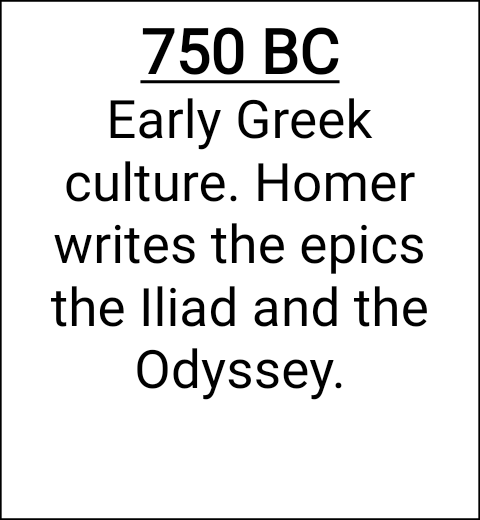 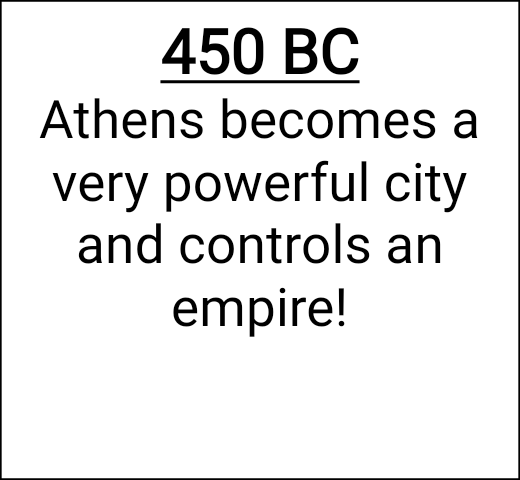 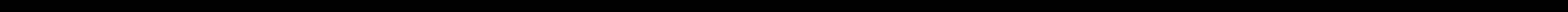 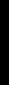 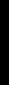 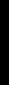 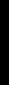 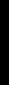 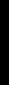 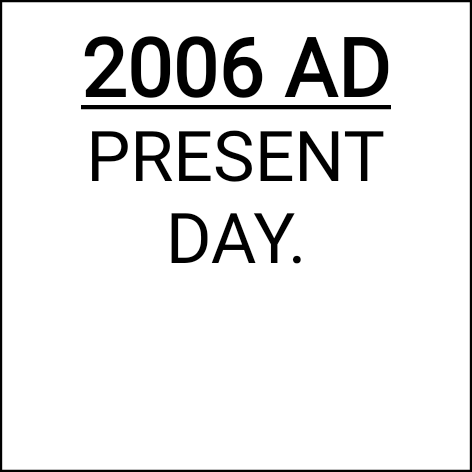 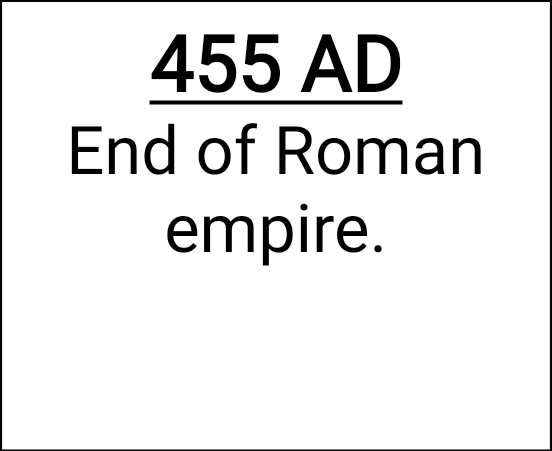 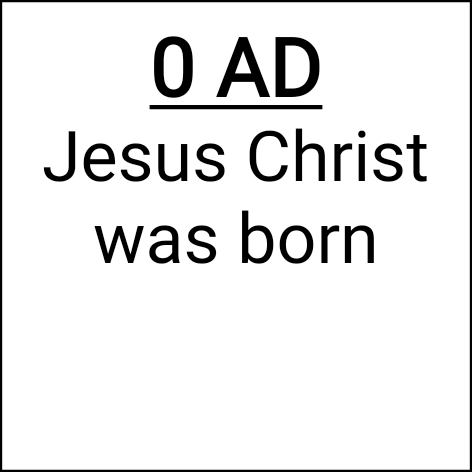 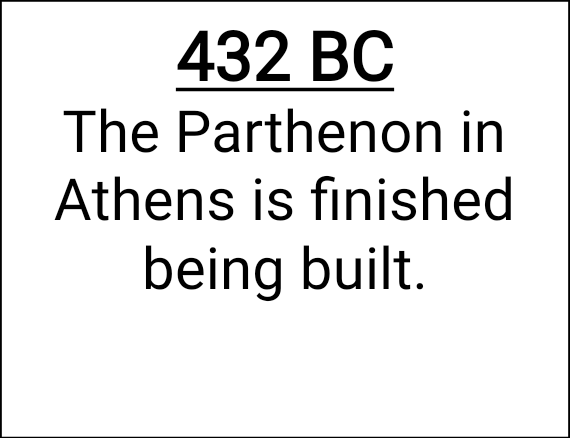 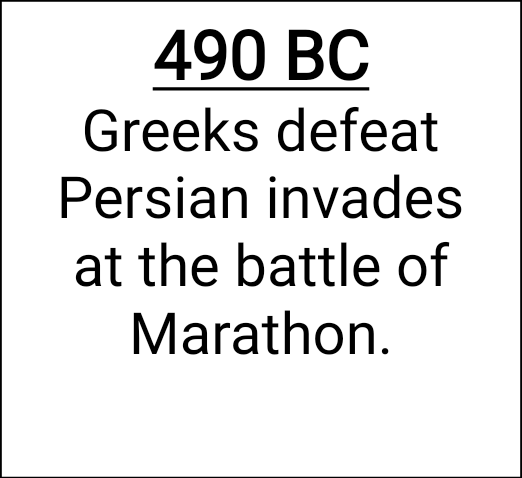 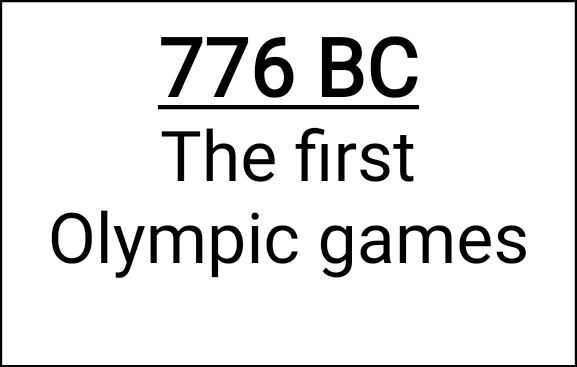 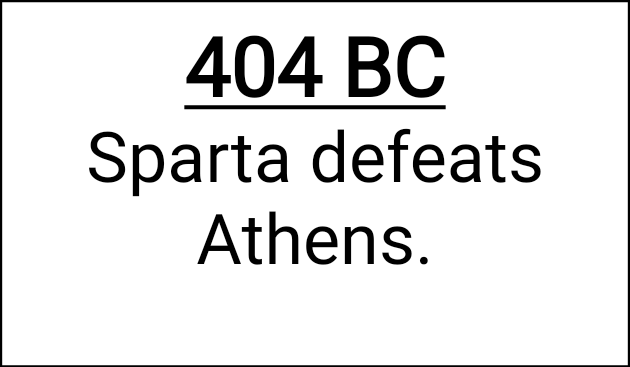 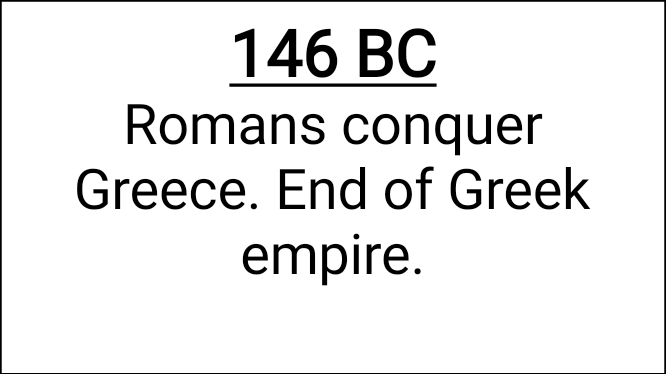 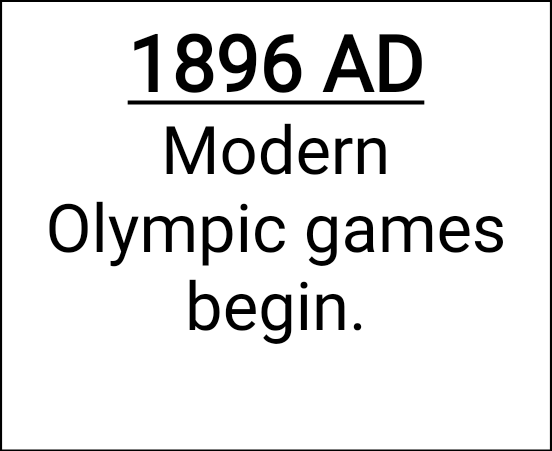 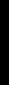 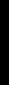 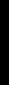 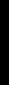 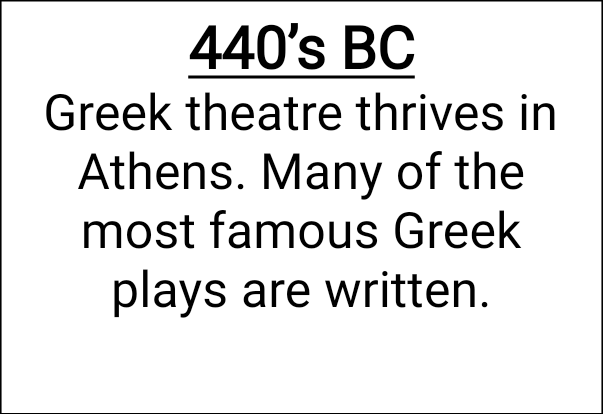 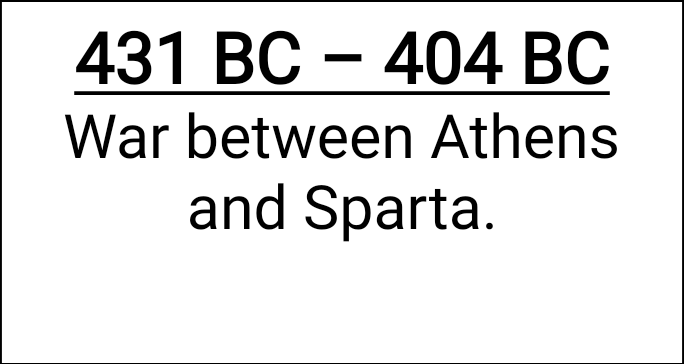 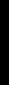 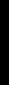 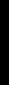 Greek timeline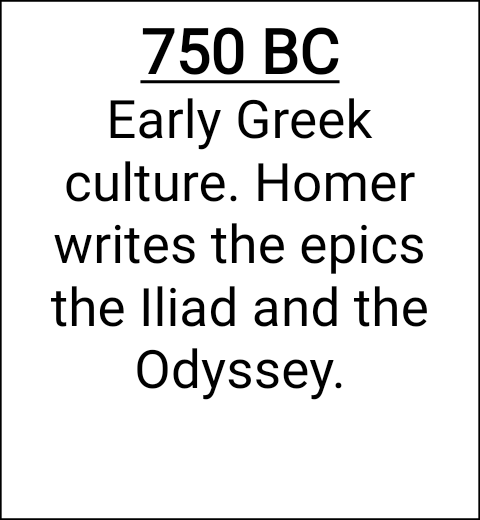 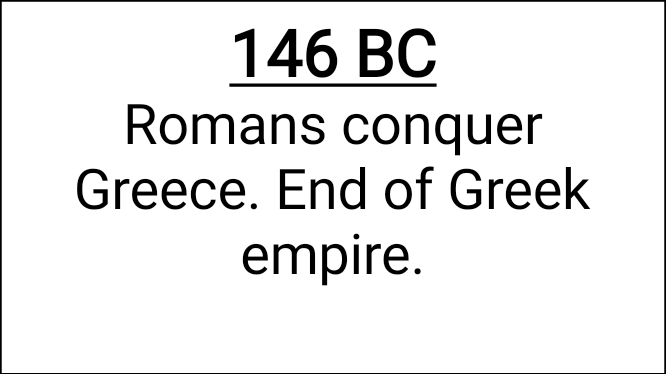 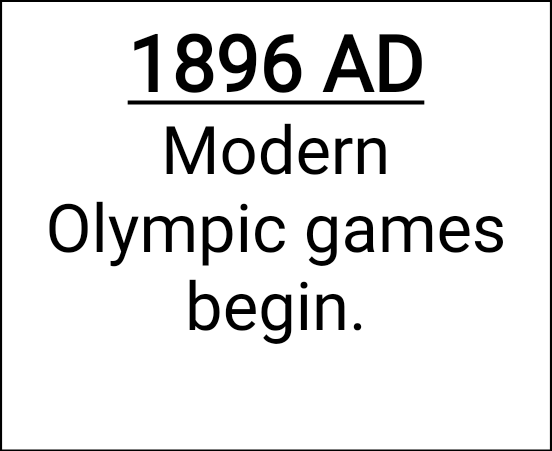 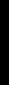 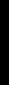 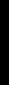 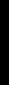 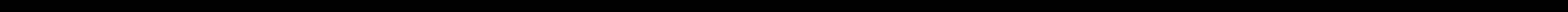 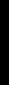 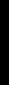 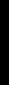 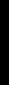 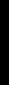 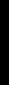 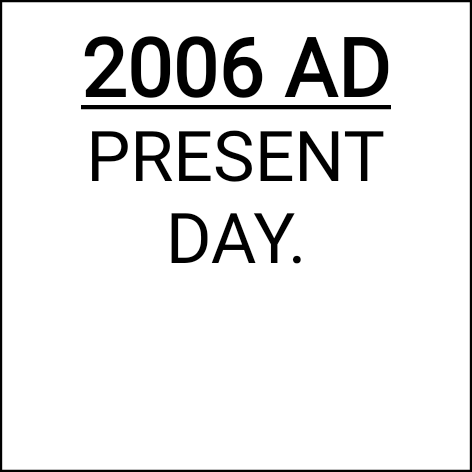 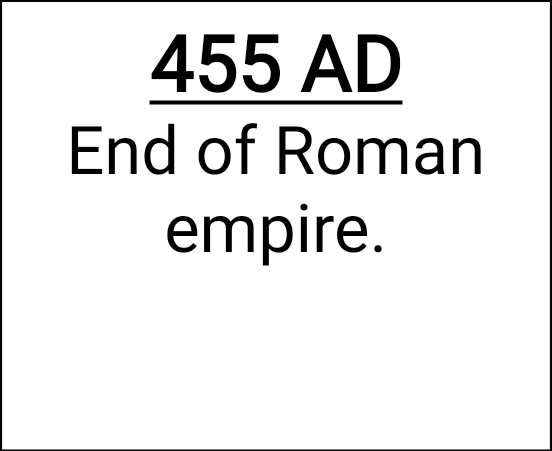 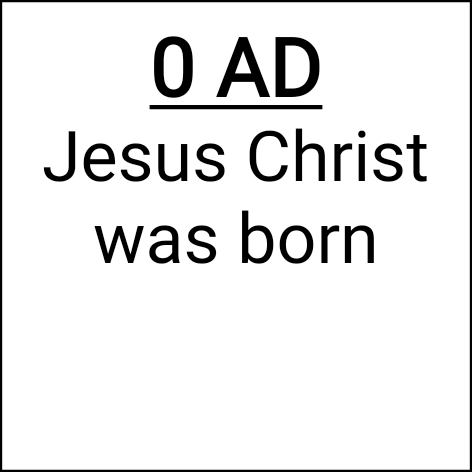 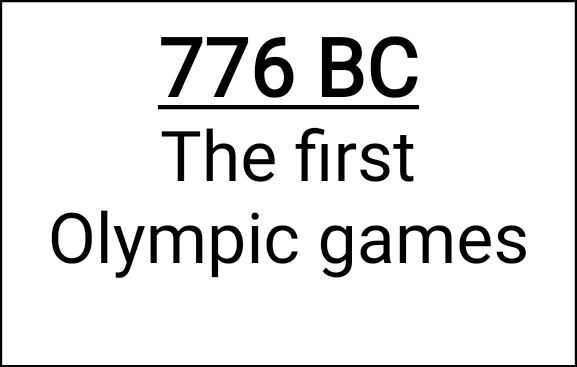 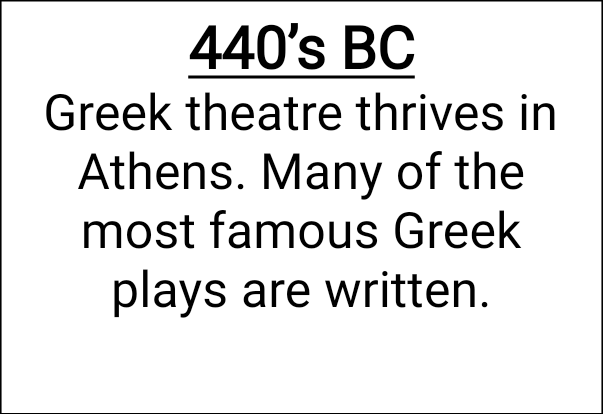 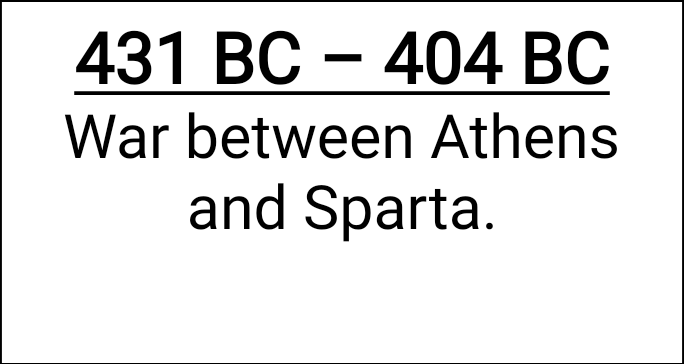 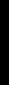 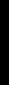 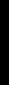 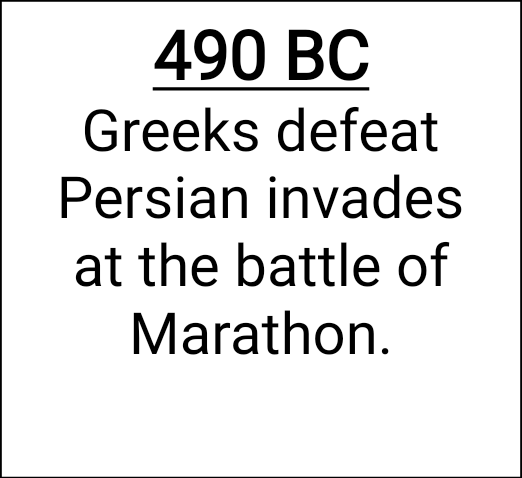 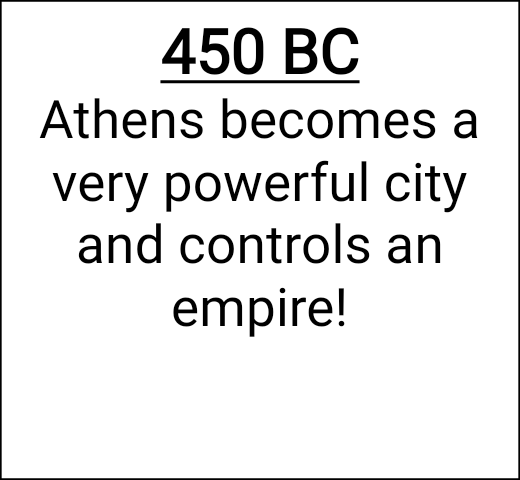 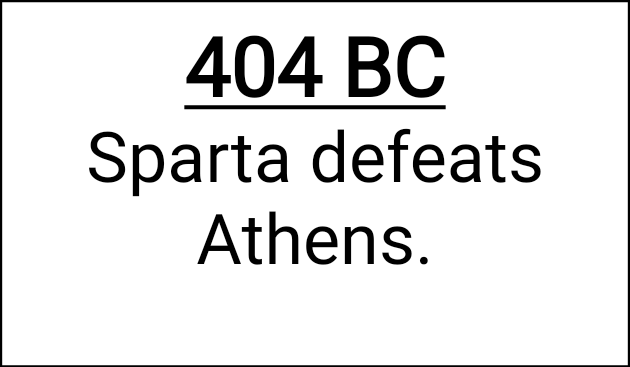 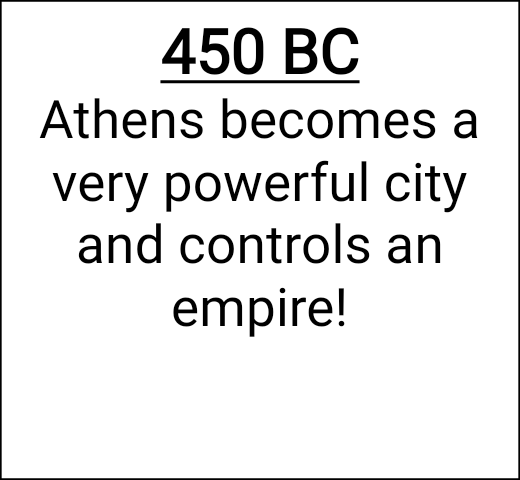 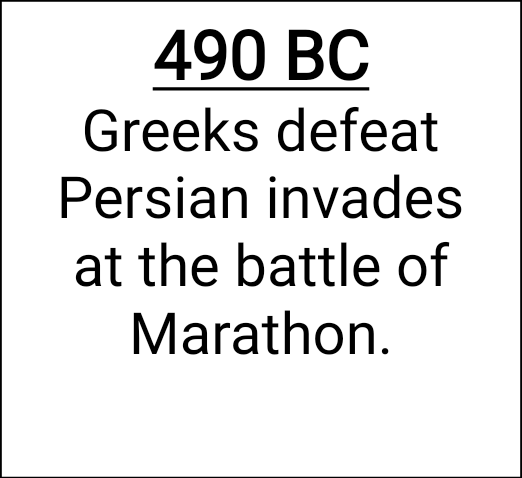 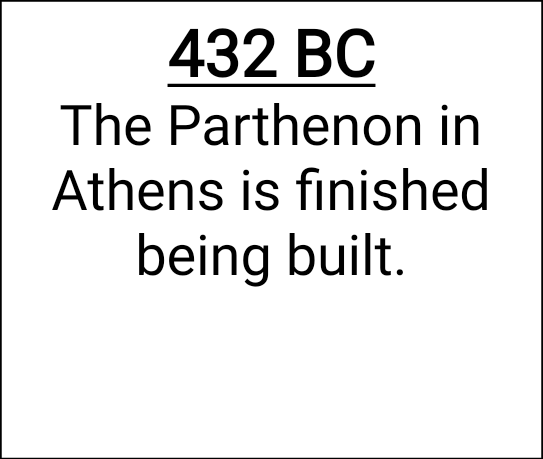 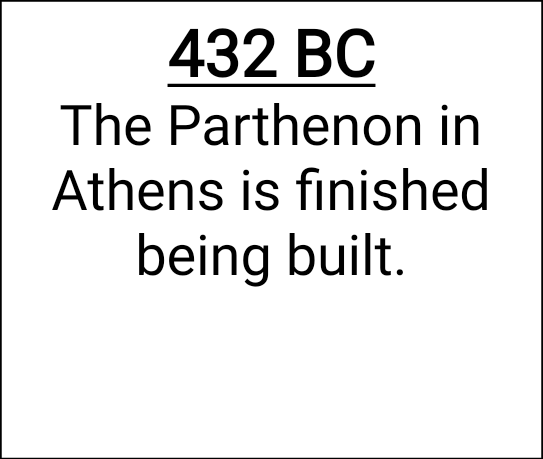 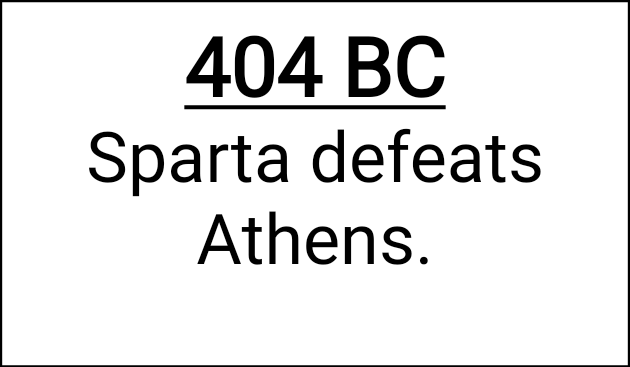 